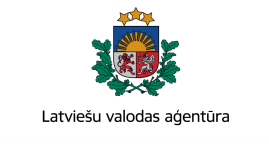 Ceļojošās fotoizstādes “Redzu labu vārdu, rakstu labu stāstu” grafiksVelga Līcīte-Meldere,
Latviešu valodas aģentūras projektu vadītāja
tel. 67201684
Rīga, Lāčplēša iela 35-5, LV-1011,
e-pasts: velga.licite@valoda.lv
www.valoda.lv N.p.k. Bibliotēka AdreseIzstādes laiks 1.Saldus pilsētas bibliotēka Saldus, Tūristu iela 37.03.2017. – 13.04.2017.2.Liepājas Centrālā zinātniskā bibliotēkaLiepāja, Zivju iela 7Aprīļa pēdējā nedēļā un maijā3.Rīgas Centrālā bibliotēkaRīga, Brīvības iela 49/53Jūnijs 4.Talsu novada Laidzes bibliotēkaTalsu novads, Laidzes pagasts “Mežrozes”Jūlijs 5.Tukuma bibliotēkaTukums, Šēseles iela 3Augusts6. Rīgas Centrālās bibliotēkas Daugavas filiālbibliotēkaRīga, Aviācijas iela 15Septembris7. Ogres Centrālā bibliotēka Ogre, Brīvības iela 35Oktobris 8.Preiļu Galvenā bibliotēka Preiļi, Kārsavas 4Novembris 9.Priekules pilsētas bibliotēkaPriekules novads, Priekule, Saules iela 1Decembris10.Jaunjelgavas pilsētas bibliotēka Jaunjelgavas novads, Jaunjelgava, Jelgavas iela 312018. gada janvāris11.Rīgas Centrālā bibliotēkaPļavnieku filiālbibliotēkaRīga, Salnas iela 82018. gada februāris12. Cēsu Centrālā bibliotēkaCēsis, Cēsu novads, Raunas iela 12018. gada marts 13. Saulkrastu novada bibliotēka Saulkrastu novads, Saulkrasti, Raiņa iela 72018. gada aprīlis 